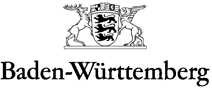 MINISTERIUM FÜR KULTUS, JUGEND UND SPORTLandeslehrerprüfungsamt -  Außenstelle beim Regierungspräsidium KarlsruheAngabe der Schwerpunktgebiete (GymPO vom 31.07.2009) Bitte beachten Sie, dass nach der Zulassung eine Änderung der Schwerpunktthemen nicht mehr möglich istDas Prüfungsamt erhält das Original. Jedem Ihrer Prüfer händigen Sie ein Exemplar aus.Hinweise zur mündlichen Prüfung - GymPO vom 31.07.2009 FranzösischAnforderungen in der Prüfung1.1verfügen über eine fremdsprachliche Kompetenz, die sich am Gemeinsamen europäischen Referenzrahmen für Sprachen (GeR) orientiert und in Einzelkompetenzen der Niveaustufe C 2 entspricht,1.2verfügen über authentische Erfahrungen und Kenntnisse, die sie möglichst im Rahmen eines zusammenhängenden mehrmonatigen Aufenthaltes in Ländern der Zielsprache erworben haben,1.3verfügen über vertieftes, strukturiertes und anschlussfähiges Fachwissen in den Teilgebieten der Sprachwissenschaft, der Literaturwissenschaft und der Landes- und Kulturwissenschaften und können grundlegende Theorien sowie aktuelle Fragestellungen reflektieren,1.4verfügen über Erkenntnis-, Arbeits- und Beschreibungsmethoden des Faches,1.5kennen und verwenden fachspezifische Arbeitsmittel,1.6können fachliche Fragestellungen und Forschungsergebnisse reflektiert in der Fremdsprache darstellen,1.7können interdisziplinäre Aspekte erkennen und beschreiben,1.8verfügen über ausbaufähiges Orientierungswissen und Problembewusstsein im Hinblick auf fremdsprachliche und interkulturelle Lehr- und Lernprozesse,1.9können fachwissenschaftliche Inhalte funktional mit fachdidaktischen Fragestellungen verbinden und für die Schulpraxis nutzbar machen.2Verbindliche Studieninhalte2.1S p r a c h p r a x i s2.1.1Sprachliche Fertigkeiten2.1.1.1Hör- und Hör-/Sehverstehen2.1.1.2Leseverstehen und Lesestrategien2.1.1.3adressatengerechtes monologisches und dialogisches Sprechen in verschiedenen Kommunikationssituationen2.1.1.4textsorten- und adressatenbezogenes Schreiben in verschiedenen Kontexten2.1.1.5schriftliche und mündliche Formen der Sprachmittlung, auch zur Gewinnung von kontrastiven Einsichten in Wortschatz, Strukturen und Stil2.1.2Sprachliche Mittel2.1.2.1Lautbildung und Intonation2.1.2.2differenzierter Wortschatz einschließlich Idiomatik2.1.2.3Grammatik: Morphologie und Syntax2.1.3Nutzung verschiedener Medien, auch zum eigenverantwortlichen SpracherwerbSprachpraxis wird insbesondere auch dadurch erworben, dass Veranstaltungen in der Zielsprache stattfinden.2.2S p r a c h w i s s e n s c h a f t2.2.1grundlegende Theorien und Methoden2.2.2grundlegende Bereiche der Sprachwissenschaft: Phonetik und Phonologie, Orthographie, Morphologie, Syntax, Semantik, Lexik und Pragmatik2.2.3angewandte Sprachwissenschaft: einzelne Schwerpunkte wie Psycholinguistik (insbesondere Spracherwerb) und Neurolinguistik2.2.4grundlegende Aspekte der Gesamtromania aus synchronischer und diachronischer Sicht2.2.5Varietäten- und Soziolinguistik: Fragen der präskriptiven Norm; gesprochenes und geschriebenes Französisch, diaphasische und diastratische Varietäten, diatopische Varietäten (français régionaux); Fach- und Gruppensprachen (HF)2.2.6Aspekte der Mehrsprachigkeit und des Sprachkontakts, Minderheitensprachen und Sprach(en)politik (HF)2.2.7Überblick über die zentralen Prozesse der internen und die wichtigen Phasen der externen französischen Sprachgeschichte vom Lateinischen bis in die Gegenwart sowie über Prinzipien des Sprachwandels (HF)2.2.8Kontrastieren des Französischen mit mindestens einer weiteren romanischen Sprache, dem Lateinischen und dem Deutschen unter synchronischem und gegebenenfalls diachronischem Aspekt (HF)2.3L i t e r a t u r w i s s e n s c h a f t2.3.1grundlegende Theorien und Methoden2.3.2theoriegeleitete Verfahren der Textanalyse und Textinterpretation2.3.3Überblick über die Entwicklung der französischsprachigen Literatur vom Mittelalter bis zur Gegenwart, auch auf Grund eigener Lektüre ausgewählter Werke in der Originalsprache2.3.4historische und ästhetische Kontextualisierung von Autoren, Texten und medialen Ausdrucksformen2.3.5themenbezogene Analyse und Interpretation von Literatur unter Berücksichtigung verschiedener medialer Ausdrucksformen (HF)2.3.6vertiefte Kenntnisse einzelner Epochen, Gattungen und Autoren vom 17. Jahrhundert bis zur Gegenwart, unter besonderer Berücksichtigung zeitgenössischer Literatur (HF zwei Gebiete; BF ein Gebiet aus dem 19.- 21. Jahrhundert)2.3.7Reflexion von Literatur als Element des kulturellen Gedächtnisses, transkultureller Diskurse sowie der Herausbildung von Identitäten unter Einbeziehung der Frankophonie (vertieft im HF)2.4L a n d e s- u n d K u l t u r w i s s e n s c h a f t e n2.4.1fundierte landeskundliche und kulturelle Kenntnisse der wichtigsten Zielländer2.4.2Reflexion (trans-)kultureller Prozesse und Entwicklungen in Politik, Wirtschaft und Gesellschaft unter Berücksichtigung des europäischen Kontextes und der Globalisierung2.4.3Analyse ausgewählter Phänomene des Kulturraumes auch aus historischer Perspektive2.4.4Analyse der französischen Medienkultur und ihrer verschiedenen Ausdrucksformen2.4.5funktional ausgewählte Theorien und Methoden der Kulturwissenschaften (HF)2.4.6Gegenstände und Methoden des kulturwissenschaftlichen Ländervergleichs (HF)2.5G r u n d l a g e n d e r F a c h d i d a k t i kDie Studieninhalte orientieren sich an den Inhalten und Erfordernissen des Schulpraxissemesters und legen ausgewählte theoretische und praktische Grundlagen für die zweite Phase der Lehrerbildung an Seminar und Schule.2.5.1Überblick über grundlegende Theorien und Forschungserkenntnisse zum Fremdsprachenerwerb und –lernen2.5.2Grundlagen und Ziele der Didaktik und Methodik des kompetenzorientierten und kommunikativen Französischunterrichts2.5.3fremdsprachliches und interkulturelles Lernen unter Berücksichtigung des Gemeinsamen europäischen Referenzrahmen für Sprachen (GeR) und der aktuellen Bildungsstandards2.5.4Grundlagen der Beobachtung, Planung, Durchführung und Reflexion von Französischunterricht auf verschiedenen Stufen des Gymnasiums (Ziele, Inhalte, Unterrichtsformen, Sozialformen, Methoden; Lehr- und Lernmaterialien und Medien)2.5.5vertiefte Kenntnisse und Reflexion ausgewählter Aspekte des Französischunterrichts wie Spracharbeit, Umgang mit Texten, interkulturelles Lernen, Materialienentwicklung, Verwendung des Lehrwerks und weiterer Medien, Formen und Instrumente der Evaluation, bilinguales Lernen und Lehren (HF)3Durchführung der PrüfungEs findet eine abschließende fachwissenschaftliche mündliche Prüfung statt. Zwei Drittel der Prüfungszeit entfallen auf die Prüfung von Schwerpunkten (vertieftes Wissen und Können wird erwartet), ein Drittel entfällt auf die Prüfung von Grundlagen- und Überblickswissen gemäß Kompetenzen und Studieninhalten (fundiertes Wissen und Können wird erwartet). Die Fachdidaktik ist nicht Gegenstand dieser Prüfung. Der Vorsitzende ist für die Einhaltung der zeitlichen und inhaltlichen Vorgaben verantwortlich. Die Prüfung erfolgt in französischer Sprache.HauptfachDie Prüfung dauert 60 Minuten. Ein Drittel dieser Prüfungszeit umfasst die Sprachwissenschaft, ein Drittel die Literaturwissenschaft und ein Drittel das Grundlagen- und Überblickswissen. Die Bewerberinnen und Bewerber wählen in Abstimmung mit ihren Prüferinnen und Prüfern in Literatur- und Sprachwissenschaft je zwei Schwerpunktthemen. In der Sprachwissenschaft muss mindestens ein gegenwartsbezogenes Fachgebiet berücksichtigt sein. In der Literaturwissenschaft beziehen sich die Schwerpunktthemen auf das 17.- 21. Jahrhundert, wobei das 20.- 21. Jahrhundert berücksichtigt sein muss. Die Prüfung von Grundlagen- und Überblickswissen sowie die Prüfung der Schwerpunkte in Sprach- und Literaturwissenschaft schließen Fragestellungen aus den Landes- und Kulturwissenschaften mit ein.BeifachDie Prüfung dauert 45 Minuten. Ein Drittel dieser Prüfungszeit umfasst die Sprachwissenschaft, ein Drittel die Literaturwissenschaft und ein Drittel das Grundlagen- und Überblickswissen. Die Bewerberinnen und Bewerber wählen in Abstimmung mit ihren Prüferinnen und Prüfern in Literatur- und Sprachwissenschaft je ein Schwerpunktthema. In der Sprachwissenschaft stammt das Thema aus einem gegenwartsbezogenen Fachgebiet, in der Literaturwissenschaft aus dem 19.- 21. Jahrhundert. Die Prüfung des Grundlagen- und Überblickswissens in Sprach-und Literaturwissenschaft schließt Fragestellungen aus den Landes- und Kulturwissenschaften mit ein.Name:	UniversitätFranzösischVorname:	Jahr	Hauptfach	Beifach	Frühjahr	Herbst	Wissenschaftliche Arbeit im FachThema:Vom Bewerber in Abstimmung mit den Prüfern zu wählende Schwerpunktthemen.Zwei Drittel der Prüfungszeit entfällt auf die Schwerpunktthemen (davon umfasst ein Drittel die Sprachwissenschaft und ein Drittel die Literaturwissenschaft), ein Drittel der Zeit entfällt auf die Prüfung von Grundlagen- und Überblickswissen gemäß Kompetenzen und Studieninhalten (siehe auch Hinweise nächste Seite).Vom Bewerber in Abstimmung mit den Prüfern zu wählende Schwerpunktthemen.Zwei Drittel der Prüfungszeit entfällt auf die Schwerpunktthemen (davon umfasst ein Drittel die Sprachwissenschaft und ein Drittel die Literaturwissenschaft), ein Drittel der Zeit entfällt auf die Prüfung von Grundlagen- und Überblickswissen gemäß Kompetenzen und Studieninhalten (siehe auch Hinweise nächste Seite).Vom Bewerber in Abstimmung mit den Prüfern zu wählende Schwerpunktthemen.Zwei Drittel der Prüfungszeit entfällt auf die Schwerpunktthemen (davon umfasst ein Drittel die Sprachwissenschaft und ein Drittel die Literaturwissenschaft), ein Drittel der Zeit entfällt auf die Prüfung von Grundlagen- und Überblickswissen gemäß Kompetenzen und Studieninhalten (siehe auch Hinweise nächste Seite).I. Sprachwissenschaft (gegenwartsbezogen; Haupt- und Beifach):I. Sprachwissenschaft (gegenwartsbezogen; Haupt- und Beifach):I. Sprachwissenschaft (gegenwartsbezogen; Haupt- und Beifach):Prüfer:
Unterschrift PrüferII. Sprachwissenschaft (Hauptfach):II. Sprachwissenschaft (Hauptfach):II. Sprachwissenschaft (Hauptfach):Prüfer:
Unterschrift PrüferIII. Literatur (Hauptfach 20. bis 21. Jahrhundert; Beifach 19. bis 21. Jahrhundert):III. Literatur (Hauptfach 20. bis 21. Jahrhundert; Beifach 19. bis 21. Jahrhundert):III. Literatur (Hauptfach 20. bis 21. Jahrhundert; Beifach 19. bis 21. Jahrhundert):Prüfer:
Unterschrift PrüferIV. Literatur (17. bis 21. Jahrhundert; Hauptfach):IV. Literatur (17. bis 21. Jahrhundert; Hauptfach):IV. Literatur (17. bis 21. Jahrhundert; Hauptfach):Prüfer:
Unterschrift PrüferUnterschrift LehramtsbewerberDatum